  	Дорогие мамы и папы, ваш ребенок подрос не на лето, он стал старше на целую эпоху! И ответственность этого юного гражданина тоже возросла. Применительно к нашей теме – безопасности ребенка на улицах и дорогах – отметим главное, что школьник в отличие от дошкольника постепенно превращается в самостоятельного участника дорожного движения. Как же безболезненно и грамотно поступить родителям, воспитывая первоклассника как законопослушного пешехода? Как с первых школьных шагов привить ему устойчивые навыки дорожной безопасности?Главным учителем безопасного поведения детей будет не школа, а именно вы. Школа может лишь закреплять те нравственные навыки, устойчивые привычки безопасного поведения на улицах и дорогах, которые вы сформируете в семье.Главным в воспитании законопослушного гражданина (в том числе как участника дорожного движения) для родителей должен быть принцип «Делай, как я». Ваш пример будет куда более наглядным, чем сотни раз повторенные слова «не ходи на красный свет». Дорожное движение начинается  не с проезжей части дорог и улиц. А с тротуара. Поэтому, отправляясь в школу с первоклассником, объясните ему, что нужно быть внимательным с первых же шагов от  дома. Пройдите с ним весь путь и ненавязчиво показывайте наиболее опасные участки (нерегулируемый перекресток, узкий тротуар, подъезд грузового транспорта к магазину, место, где загружается коммунальный транспорт (мусоровоз и т.п.).Не надо прививать детям излишнее чувство страха перед дорожным движением, двигающимся автомобилем. Пусть все, что связано со школой, и дорога в школу тоже – ассоциируется у ребенка с ярким и добрым. Один из великих людей сказал, что «настоящий учитель должен сам учиться всю жизнь». Все это применимо к родителям. Не поленитесь посмотреть новые Правила дорожного движения. Только овладев знаниями, вы сами сможете выработать у своих детей привычку поступать правильно.      Мы предлагаем, уважаемые мамы папы, пять домашних заданий.Урок первыйГлавным учителем безопасного поведения детей будет не школа, а именно вы, какие бы занятия с вашим ребенком там ни проводили. Школа может лишь закреплять те нравственные навыки, устойчивые привычки безопасного поведения на улицах и дорогах, которые вы сформируете в семье. Пока, к глубочайшему сожалению, педагоги вынуждены переучивать первоклассников или отучать от неправильных знаний и вредных привычек, привитых детям взрослыми.Урок второй Главным в воспитании законопослушного гражданина (в том числе как участника дорожного движения) для родителей должен быть принцип «Делай, как я». Чтобы ребенок не нарушал Правил дорожного движения, он должен не просто их знать – у него должно войти в привычку их соблюдать. Даже если вы опаздываете, все равно переходите дорогу там, где это разрешено правилами; в собственном  автомобиле соблюдайте скоростной режим; пристегивайтесь ремнями безопасности и не позволяйте детям до 12 лет находиться на переднем сиденье. Ваш пример будет куда более наглядным, чем сотни раз повторенные слова «не ходи на красный свет».Урок третий    	Дорожное движение начинается  не с проезжей части дорог и улиц, а с тротуара. Поэтому, отправляясь в школу с ребенком, объясните ему, что нужно быть внимательным с первых же шагов от подъезда дома.    	Пройдите с ним весь путь и ненавязчиво показывайте наиболее опасные участки (нерегулируемый перекресток, узкий тротуар, подъезд грузового транспорта к магазину, место, где загружается  коммунальный транспорт (мусоровоз и т.п.).    	Укажите на опасности, которые возникают при посадке в общественный транспорт, и особенно при высадке из автобуса. А вы помните, что при выходе из автобуса надо дойти до ближайшего к автобусной остановке пешеходного перехода и перейти дорогу там?Урок четвертый    	Не надо прививать детям излишнее чувство страха перед дорожным движением, двигающимся автомобилем. Пусть все, что связано со школой, - дорога в школу тоже – у ребенка ассоциируется с ярким и добрым.    	Для того чтобы ребенок мог предусмотреть опасность, надо научить его быть внимательным. Произвольное внимание для ребенка – непростая вещь. Процессы восприятия и внимания, и даже реакция у ребенка и взрослого совершенно разные. Опытным водителям известно, например, что подавать звуковой сигнал при виде бегущего ребенка опасно. Ребенок может поступить непредсказуемо – вместо того, чтобы остановиться, он может юркнуть прямо под колеса или понестись навстречу другому автомобилю.Урок пятый    	Один из великих людей сказал, что «настоящий учитель должен сам учиться всю жизнь». Все это применимо к родителям. Не поленитесь посмотреть Правила дорожного движения. Только овладев знаниями, вы сами сможете выработать у своих детей привычку поступать правильно.Мы надеемся, что эта информация поможет вам и вашим детям избежать травматизма на дорогах.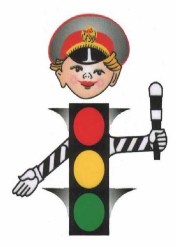 Информация для родителей первоклассников